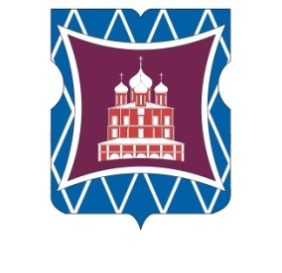 СОВЕТ ДЕПУТАТОВМУНИЦИПАЛЬНОГО ОКРУГА ДОНСКОЙРЕШЕНИЕ21 декабря 2023 года № 01-03-82О согласовании проекта адресного перечня многоквартирных домов, подлежащих включению в краткосрочный план реализации в 2027, 2028 и 2029 годах региональной программы капитального ремонта общего имущества в многоквартирных домах, расположенных на территории муниципального округа Донской в городе МосквеВ соответствии с пунктом 1 статьи 1 Закона города Москвы 
от 16 декабря 2015 года № 72 «О наделении органов местного самоуправления внутригородских муниципальных образований в городе Москве отдельными полномочиями города Москвы в сфере организации и проведения капитального ремонта общего имущества в многоквартирных домах в рамках реализации региональной программы капитального ремонта общего имущества в многоквартирных домах на территории города Москвы», постановлением Правительства Москвы от 1 июня 2017 года № 328-ПП «Об утверждении Порядка реализации органами местного самоуправления внутригородских муниципальных образований в городе Москве отдельного полномочия города Москвы по согласованию адресного перечня многоквартирных домов, подлежащих включению в краткосрочный план реализации региональной программы капитального ремонта общего имущества в многоквартирных домах на территории города Москвы»  на основании обращения префектуры Южного административного округа города Москвы от 18 декабря 2023 года № 139-УЖКХ и Б/4  (входящий от 18 декабря 2023 года № 373), Совет депутатов муниципального округа Донской решил:	1. Согласовать в полном объеме:	1.1) проект адресного перечня многоквартирных домов, в которых в 2027, 2028 и 2029 годах запланированы работы по капитальному ремонту общего имущества, за исключением домов, в которых запланированы только работы по ремонту, замене, модернизации лифтов, ремонту лифтовых шахт, машинных и блочных помещений (приложение 1);	1.2) проект адресного перечня многоквартирных домов, в которых в 2027, 2028 и 2029 годах запланированы работы по замене, модернизации лифтов, ремонту лифтовых шахт, машинных и блочных помещений (приложение 2).	 2. Направить настоящее решение в префектуру Южного административного округа города Москвы в течение трех календарных дней со дня его принятия.  3. Опубликовать настоящее решение в бюллетене «Московский муниципальный вестник» и разместить на официальном сайте муниципального округа Донской www.mo-donskoy.ru. 4. Контроль за исполнением настоящего решения возложить на главу муниципального округа Донской Кабанову Т.В.Глава муниципального округа Донской                        			                               Т.В. КабановаПриложение 1к решению Совета депутатов муниципального округа Донскойот 21 декабря 2023 года № 01-03-82Проект адресного перечня многоквартирных домов, подлежащих включению в краткосрочный план реализации в 2027, 2028 и 2029 годах региональной программы капитального ремонта общего имущества в многоквартирных домах на территории города Москвы (далее - краткосрочный план), расположенных на территории муниципального округа Донской в городе МосквеПриложение 2к решению Совета депутатов муниципального округа Донской от 21 декабря 2023 года № 01-03-821. Адресный перечень многоквартирных домов, в которых в 2027, 2028 и 2029 годах запланированы работы по капитальному ремонту общего имущества, за исключением домов, в которых запланированы только работы по ремонту, замене, модернизации лифтов, ремонту лифтовых шахт, машинных и блочных помещений1. Адресный перечень многоквартирных домов, в которых в 2027, 2028 и 2029 годах запланированы работы по капитальному ремонту общего имущества, за исключением домов, в которых запланированы только работы по ремонту, замене, модернизации лифтов, ремонту лифтовых шахт, машинных и блочных помещений1. Адресный перечень многоквартирных домов, в которых в 2027, 2028 и 2029 годах запланированы работы по капитальному ремонту общего имущества, за исключением домов, в которых запланированы только работы по ремонту, замене, модернизации лифтов, ремонту лифтовых шахт, машинных и блочных помещений1. Адресный перечень многоквартирных домов, в которых в 2027, 2028 и 2029 годах запланированы работы по капитальному ремонту общего имущества, за исключением домов, в которых запланированы только работы по ремонту, замене, модернизации лифтов, ремонту лифтовых шахт, машинных и блочных помещений1. Адресный перечень многоквартирных домов, в которых в 2027, 2028 и 2029 годах запланированы работы по капитальному ремонту общего имущества, за исключением домов, в которых запланированы только работы по ремонту, замене, модернизации лифтов, ремонту лифтовых шахт, машинных и блочных помещений1.1Общая площадь многоквартирных домов (п.1), подлежащих включению в краткосрочный план, кв. м.Общая площадь многоквартирных домов (п.1), подлежащих включению в краткосрочный план, кв. м.301 792301 7921.2Год реализации краткосрочного плана, гг.Год реализации краткосрочного плана, гг.Предельный размер общей площади многоквартирных домов (п.1), подлежащих включению в краткосрочный план, соответствующий году реализации краткосрочного плана, кв. м.Предельный размер общей площади многоквартирных домов (п.1), подлежащих включению в краткосрочный план, соответствующий году реализации краткосрочного плана, кв. м.1.2.12027 год2027 год180 667180 6671.2.22028 год2028 год001.2.32029 год2029 год121 125121 125№п/пАдрес многоквартирного домаОбщая площадь, кв. м.Общая площадь, кв. м.Срок выполнения работ и (или) услуг по капитальному ремонту, годы1.3.1Вавилова ул. 6        14 777           14 777   2027 1.3.2Варшавское шоссе 10 к.1        14 438           14 438   2027 1.3.3Варшавское шоссе 16        20 549           20 549   2029 1.3.4Варшавское шоссе 18 к.1          8 116             8 116   2027 1.3.5Варшавское шоссе 18 к.2          8 177             8 177   2027 1.3.6Варшавское шоссе 18 к.3          7 807             7 807   2027 1.3.7Варшавское шоссе 2        28 941           28 941   2027 1.3.8Варшавское шоссе 4             807                807   2029 1.3.9Варшавское шоссе 6          1 546             1 546   2027 1.3.10Донской 2-й пр. 6          1 927             1 927   2027 1.3.11Донской 5-й пр. 21 к.11          1 930             1 930   2029 1.3.12Донской 5-й пр. 21 к.12          3 806             3 806   2027 1.3.13Донской 5-й пр. 21 к.13          1 892             1 892   2027 1.3.14Донской 5-й пр. 21 к.4          1 415             1 415   2029 1.3.15Донской 5-й пр. 21 к.5          1 404             1 404   2027 1.3.16Донской 5-й пр. 21 к.7          1 484             1 484   2027 1.3.17Донской 5-й пр. 21 к.8          1 656             1 656   2027 1.3.18Загородное шоссе 3 к.2          1 619             1 619   2029 1.3.19Ленинский просп. 21          7 350             7 350   2027 1.3.20Ленинский просп. 23          7 449             7 449   2027 1.3.21Ленинский просп. 24          7 625             7 625   2027 1.3.22Ленинский просп. 25          7 150             7 150   2027 1.3.23Ленинский просп. 35          8 701             8 701   2027 1.3.24Ленинский просп. 37        27 990           27 990   2029 1.3.25Михайловск.Верхн.2-й пр. 4          8 003             8 003   2027 1.3.26Михайловск.Верхн.2-й пр. 5          3 196             3 196   2029 1.3.27Михайловск.Верхн.2-й пр. 6          3 060             3 060   2029 1.3.28Михайловск.Верхн.4-й пр. 10 к.5          2 710             2 710   2027 1.3.29Михайловск.Верхн.4-й пр. 3 к.1          1 225             1 225   2029 1.3.30Михайловск.Верхн.4-й пр. 4 к.1          1 447             1 447   2029 1.3.31Михайловск.Верхн.4-й пр. 6 к.1          4 411             4 411   2027 1.3.32Орджоникидзе ул. 14          6 830             6 830   2027 1.3.33Орджоникидзе ул. 5 к.3          4 359             4 359   2027 1.3.34Орджоникидзе ул. 6 к.2          2 603             2 603   2029 1.3.35Орджоникидзе ул. 6 к.4          2 604             2 604   2029 1.3.36Орджоникидзе ул. 7        10 631           10 631   2029 1.3.37Севастопольский просп. 1 к.2          1 774             1 774   2027 1.3.38Севастопольский просп. 1 к.3          3 326             3 326   2029 1.3.39Севастопольский просп. 1 к.5          3 966             3 966   2029 1.3.40Севастопольский просп. 3 к.3          2 014             2 014   2029 1.3.41Севастопольский просп. 3 к.5             966                966   2029 1.3.42Севастопольский просп. 3 к.7          3 544             3 544   2029 1.3.43Севастопольский просп. 3 к.9          1 761             1 761   2027 1.3.44Севастопольский просп. 7 к.1          4 051             4 051   2029 1.3.45Севастопольский просп. 9 к.2          1 661             1 661   2029 1.3.46Стасовой ул. 10 к.3          9 674             9 674   2029 1.3.47Стасовой ул. 14          2 584             2 584   2029 1.3.48Стасовой ул. 5          3 531             3 531   2027 1.3.49Шаболовка ул. 38          2 821             2 821   2027 1.3.50Шаболовка ул. 40          3 196             3 196   2027 1.3.51Шаболовка ул. 50        10 263           10 263   2029 1.3.52Шаболовка ул. 52          3 182             3 182   2027 1.3.53Шаболовка ул. 54          3 843             3 843   2027 2. Адресный перечень многоквартирных домов, в которых в 2027, 2028 и 2029 годах запланированы работы по ремонту, замене, модернизации лифтов, ремонту лифтовых шахт, машинных и блочных помещений2. Адресный перечень многоквартирных домов, в которых в 2027, 2028 и 2029 годах запланированы работы по ремонту, замене, модернизации лифтов, ремонту лифтовых шахт, машинных и блочных помещений2. Адресный перечень многоквартирных домов, в которых в 2027, 2028 и 2029 годах запланированы работы по ремонту, замене, модернизации лифтов, ремонту лифтовых шахт, машинных и блочных помещений2. Адресный перечень многоквартирных домов, в которых в 2027, 2028 и 2029 годах запланированы работы по ремонту, замене, модернизации лифтов, ремонту лифтовых шахт, машинных и блочных помещений2.1.Адрес многоквартирного домаОбщая площадь, кв.м.Срок выполнения работ и (или) услуг по капитальному ремонту, гг.2.1.1Донская ул. 28        10 110   2028 2.1.2Загородное шоссе 10 к.1          4 237   2029 2.1.3Загородное шоссе 10 к.5          3 611   2027 2.1.4Загородное шоссе 5 к.2          4 232   2028 2.1.5Загородное шоссе 5 к.3          4 228   2028 2.1.6Загородное шоссе 6 к.1        20 402   2029 2.1.7Загородное шоссе 6 к.3          2 103   2027 2.1.8Загородное шоссе 7 к.1          4 645   2028 2.1.9Загородное шоссе 7 к.2          4 198   2028 2.1.10Загородное шоссе 8 к.Б          5 294   2027, 20282.1.11Калужская М. ул. 8          5 928   2027, 20282.1.12Ленинский просп. 18          8 722   2027 2.1.13Ленинский просп. 25          7 150   2027 2.1.14Ленинский просп. 30        21 437   2028 2.1.15Ленинский просп. 37        27 990   2027, 20282.1.16Михайловск.Верхн.4-й пр. 10 к.1          2 726   2028 2.1.17Орджоникидзе ул. 6 к.4          2 604   2029 2.1.18Орджоникидзе ул. 7        10 631   2027, 20282.1.19Севастопольский просп. 5А к.1        10 899   2028 2.1.20Стасовой ул. 10 к.3          9 674   2027 2.1.21Стасовой ул. 12          2 566   2029 2.1.22Стасовой ул. 14          2 584   2027 2.1.23Стасовой ул. 14 к.3          2 564   2027 2.1.24Тульская Б. ул. 54        13 129   2029 2.1.25Шаболовка ул. 40          3 196   2027 